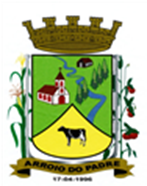 ESTADO DO RIO GRANDE DO SULMUNICÍPIO DE ARROIO DO PADREGABINETE DO PREFEITOÀ			Mensagem 03/2022.Câmara Municipal de VereadoresSenhora PresidenteSenhores Vereadores	Manifesto-lhes meus cumprimentos nesta oportunidade em que lhes encaminho mais um projeto de lei.           O projeto de lei 03/2022, vem propor alternativa para o município poder atender situações de interesse público, uma vez que precisa dispor de servidores que atendam às suas necessidades.           Neste aspecto, propõe-se, primeiro, a criação de mais um cargo efetivo de engenheiro civil. Tem-se constatado que existe uma grande demanda nos serviços de engenharia civil, serviços que abrangem aqueles relacionados as próprias obras públicas e também aquelas que atendem os munícipes em que necessitam do poder público para licenciamentos, verificações, fiscalização, autorizações entre outros. Portanto, necessário e assim justificado a criação de mais outro cargo de engenheiro civil, de 30 (trinta) horas semanais.            Segundo, propõe-se a criação de um cargo de almoxarife. Entretanto, neste caso, não haverá, apesar da criação do cargo aumento na despesa de pessoal. Isto porque irá se diminuir 01 (um) cargo de agente administrativo no quadro de servidores públicos do município. Uma troca apenas.            Explica-se esta situação, por que até aqui os responsáveis pelo almoxarifado eram agentes administrativos, e entende-se que por melhor atender os serviços e os próprios controles necessários no setor, que a criação de um cargo de almoxarife com suas respectivas atribuições é o que precisa ser feito.              Por todo exposto, certos da presença do interesse público no que está sendo proposto, nos despedimos na expectativa de que mais este projeto de lei seja aprovado confirmando assim a alteração no quadro de cargos de provimento efetivo do município fixado no art. 3º da Lei Municipal nº 961 de 30 de outubro de 2009. Pedimos ainda que ao presente projeto de lei seja dada tramitação em regime de urgência. Tem-se pressa em relação ao engenheiro civil, onde inclusive suspendeu-se a contratação temporária em curso uma vez que não irá resolver a questão pois as demandas a serem atendidas mostram-se de caráter continuo, e quanto ao cargo de almoxarife, idem, para que este possa ser incluído no concurso público que está sendo preparado.            No mais, nos colocamos a disposição para outras e mais informações se ainda necessário.Atenciosamente.Arroio do Padre, 10 de janeiro de 2022_____________________Rui Carlos PeterPrefeito MunicipalÀ Sra.Jodele Vahl SchlesenerPresidente da Câmara Municipal de VereadoresArroio do Padre/RSESTADO DO RIO GRANDE DO SULMUNICÍPIO DE ARROIO DO PADREGABINETE DO PREFEITOPROJETO DE LEI Nº 03, DE 10 DE JANEIRO DE 2022.Altera a Lei Municipal nº 961, de 30 de outubro de 2009 e alterações posteriores, criando um cargo de Almoxarife, diminuindo o número de cargos de Agente Administrativo e criando-se um cargo de Engenheiro Civil.Art. 1º A presente Lei altera o artigo 3º da Lei Municipal nº 961, de 30 de outubro de 2009 e alterações posteriores, criando o cargo de Almoxarife, diminuindo o número de cargos de Agente Administrativo e criando mais um cargo de Engenheiro Civil.Art. 2° O art. 3º da Lei Municipal nº 961, de 30 de outubro de 2009, passará a vigorar com a seguinte redação:Art. 3º O quadro de cargos de provimento efetivo é integrado pelas seguintes categorias funcionais, com o respectivo número de cargos, carga horária, de acordo com o abaixo especificado e padrões de vencimento que são fixados conforme anexo II desta Lei.Art. 3° Mantêm-se inalterados as demais disposições legais consignadas na Lei Municipal nº 961, de 30 de outubro de 2009 e alterações posteriores vigente nesta data.Art. 4° As atribuições do cargo de Almoxarife encontram-se fixadas no anexo I desta Lei.Art. 5° As despesas decorrentes desta Lei correrão por dotações orçamentárias próprias constantes no orçamento municipal vigente.Art. 6° Esta Lei entra em vigor na data de sua publicação.            Arroio do Padre, 10 de janeiro de 2022.Visto técnico:Loutar PriebSecretário de Administração, Planejamento, Finanças, Gestão e Tributos.                                           Rui Carlos PeterPrefeito MunicipalESTADO DO RIO GRANDE DO SULMUNICÍPIO DE ARROIO DO PADREGABINETE DO PREFEITOCargo: ALMOXARIFEPadrão: SE – 44ATRIBUIÇÕES:	Síntese dos Deveres: Executar trabalhos próprios do almoxarifado, tais como a aquisição, guarda e distribuição de material.	Exemplos de Atribuições: Supervisionar os serviços de almoxarifado; preparar lista dos materiais necessários ao abastecimento; realizar ou orientar coleta de preços de materiais; promover o abastecimento de acordo com os pedidos feitos, adotando medidas tendentes a assegurar a pronta entrega dos mesmos; organizar e manter atualizado o registro do estoque do material existente no almoxarifado; realizar relatórios sobre as informações pertinentes ao almoxarifado; efetuar ou supervisionar o recebimento e a conferência de todas as mercadorias; estabelecer normas de armazenagem de materiais e outros suprimentos; inspecionar todas as entregas, supervisionar a embalagem de materiais para distribuição ou expedição; supervisionar o serviço de guarda e conservação de móveis e materiais; proceder o tombamento dos bens; informar processos relativos a assuntos de material; executar outras tarefas correlatas.
	Condições de Trabalho:Carga Horária: 40 horas semanais	Requisitos para investidura:	a) Idade: Mínima de 18 anos;	b) Instrução: Ensino Médio completo;Denominação da categoria funcionalNº de cargosCódigo/Carga HoráriaProcurador 01SE 1 – 40Assistente Social 01SE 2 – 40Contador 01SE 3 – 40Dentista 02SE 4 – 20Enfermeiro 02SE 5 – 40Engenheiro Civil 02SE 6 – 30Médico  02SE 7 – 20Médico Veterinário 01SE 8 – 20Nutricionista 01SE 9 – 40Engenheiro Agrônomo 01SE 10 – 20Psicólogo 01SE 11 – 30Farmacêutico 01SE 12 – 40Fisioterapeuta 01SE 13 – 40Dentista – ESF01SE 14 – 40Médico – ESF 01SE 15 – 40Agente Administrativo 09SE 16 – 40Agente de Tributos 01SE 17 – 40Agente Comunitário de Saúde 06SE 18 – 40Auxiliar Administrativo08SE 19 – 40Tesoureiro 01SE 20 – 40Fiscal01SE 21 – 40Técnico em Contabilidade 01SE 22 – 40Agente de Campo01SE 23 – 40Agente de Informática01SE 24 – 40Auxiliar de Consultório Dentário01SE 25 – 40Técnico em Enfermagem07SE 26 – 40Auxiliar de Obras e Serviços Públicos 12SE 27 – 40Pedreiro01SE 28 – 40Condutor de Máquinas e/ou Veículos23SE 29 – 40Agente de Serviços Gerais 20SE 30 – 40Vigia 01SE 31 – 40Secretario de Escola  01SE 32 – 40Auxiliar de Disciplina03SE 33 – 40Atendente de Educação Infantil07SE 34 – 40Médico – ESF 02SE 35 – 20Médico02SE 36 – 15Médico05SE 37 – 12Enfermeiro01SE 38 – 20Médico especializado em Ginecologista e Obstetrícia01SE 39 – 04Médico especializado em Pediatria 01SE 40 – 04Agente de Controle Interno01SE 41 – 15Médico Cardiologista01SE 42 – 04Gari02SE 43 – 40Almoxarife01SE 44 - 40